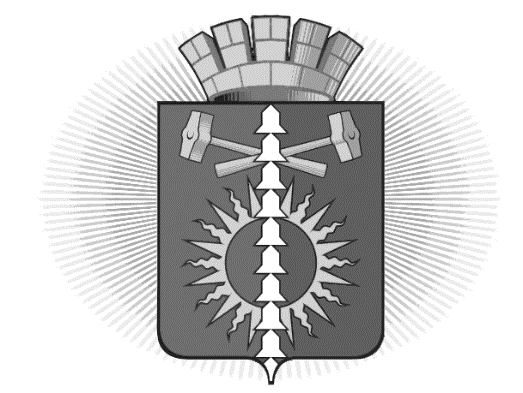 АДМИНИСТРАЦИЯ ГОРОДСКОГО ОКРУГА ВЕРХНИЙ ТАГИЛПРОТОКОЛ № 1заседания межведомственной комиссии по противодействию распространения ВИЧ-инфекции в городском округе Верхний Тагил14.03.2018		 город Верхний Тагил	Председательствовал:Упорова И.Г. – заместитель Главы администрации   по социальным вопросам, заместитель председателя комиссии Секретарь комиссии – Кривоногова Ю.А., директор МАОУ ДОД Детско-юношеский центрПрисутствовали:Гончук О.В. – главный врач ГБУЗ СО «ГБ город Верхний Тагил», член комиссииФатхиева И.В. – председатель ТКДНиЗП, член комиссииТронина Е.П. – директор МКУ Управление образования городского округа Верхний Тагил, член комиссииКоролько Е.В. – директор МКУ Управление культуры, спорта и молодежной политики, член комиссииБольшаков Е.С. – начальник ПП № 10 МОтд МВД «Кировградское», член комиссииПриглашены:Шамсутдинова Н.В. – заведующий территориальным органом поселка ПоловинныйЛобанова Н.В. – заведующий территориальным органом поселка БелоречкаПовестка заседания: 1. Эпидемическая ситуация по ВИЧ-инфекции на территории городского округа Верхний Тагил.2. Итоги работы за 2017 год (отразить меры по повышению эффективности работы и взаимодействию в целях снижения уровня заболеваемости ВИЧ-инфекцией.3. План работы по профилактике ВИЧ-инфекции на 2018 год. 1.	Эпидемическая ситуация по ВИЧ-инфекции на территории городского округа Верхний Тагил Гончук О.В.Решили:Информацию принять к сведению.Продолжать работу по выявлению и профилактике ВИЧ-инфекции.Проголосовали «единогласно».2.	Итоги работы за 2017 год. Меры по повышению эффективности работы и взаимодействию в целях снижения уровня заболеваемости ВИЧ-инфекцией Гончук О.В., Тронина Е.П., Королько Е.В.Решили:Информацию принять к сведению.Признать работу удовлетворительной.Проголосовали «единогласно».3. План работы по профилактике ВИЧ-инфекции на 2018 год Упорова И.Г., Гончук О.В., Тронина Е.П., Королько Е.В., Фатхиева И.В.Решили:Информацию принять к сведению.Принять план работы комиссии по профилактике ВИЧ-инфекции на 2017 год.Проголосовали «единогласно».Заместитель Главы администрации по социальным вопросам, заместитель председателя комиссии				                        И.Г. Упорова						Информация заседания комиссии прилагается.